National Health and Safety Function, Workplace Health and Wellbeing Unit,National HR DivisionChecklist carried out by: ______________________________________________________Date: _____________________________________________________________________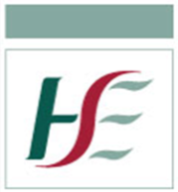 ChecklistChecklistChecklistChecklistChecklist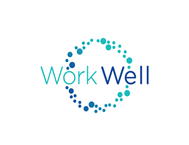 Ref:CF:021:02RE: Safety Checklist for Office EnvironmentsRE: Safety Checklist for Office EnvironmentsRE: Safety Checklist for Office EnvironmentsRE: Safety Checklist for Office EnvironmentsRE: Safety Checklist for Office EnvironmentsRE: Safety Checklist for Office EnvironmentsIssue date: May 2016Revised Date:October 2020 Review date:October 2022October 2022Author(s):National Health & Safety Function - Information & Advisory TeamNational Health & Safety Function - Information & Advisory TeamNational Health & Safety Function - Information & Advisory TeamNational Health & Safety Function - Information & Advisory TeamNational Health & Safety Function - Information & Advisory TeamNational Health & Safety Function - Information & Advisory TeamNote:This checklist has been developed to provide additional guidance for HSE Managers when undertaking workplace inspections.  Remember a checklist must not become a tick box exercise; look at what activity is being undertaken and listen to what employees are saying. The following is not a comprehensive list and can be modified to fit your business needs.Further measures may need to be considered in relation to COVID 19 and the office environment. The following checklist is available in relation to social distancing - COVID 19 - Social Distancing Working Environment. Also available is Instructions on how to clean your PC and desk This checklist has been developed to provide additional guidance for HSE Managers when undertaking workplace inspections.  Remember a checklist must not become a tick box exercise; look at what activity is being undertaken and listen to what employees are saying. The following is not a comprehensive list and can be modified to fit your business needs.Further measures may need to be considered in relation to COVID 19 and the office environment. The following checklist is available in relation to social distancing - COVID 19 - Social Distancing Working Environment. Also available is Instructions on how to clean your PC and desk This checklist has been developed to provide additional guidance for HSE Managers when undertaking workplace inspections.  Remember a checklist must not become a tick box exercise; look at what activity is being undertaken and listen to what employees are saying. The following is not a comprehensive list and can be modified to fit your business needs.Further measures may need to be considered in relation to COVID 19 and the office environment. The following checklist is available in relation to social distancing - COVID 19 - Social Distancing Working Environment. Also available is Instructions on how to clean your PC and desk This checklist has been developed to provide additional guidance for HSE Managers when undertaking workplace inspections.  Remember a checklist must not become a tick box exercise; look at what activity is being undertaken and listen to what employees are saying. The following is not a comprehensive list and can be modified to fit your business needs.Further measures may need to be considered in relation to COVID 19 and the office environment. The following checklist is available in relation to social distancing - COVID 19 - Social Distancing Working Environment. Also available is Instructions on how to clean your PC and desk This checklist has been developed to provide additional guidance for HSE Managers when undertaking workplace inspections.  Remember a checklist must not become a tick box exercise; look at what activity is being undertaken and listen to what employees are saying. The following is not a comprehensive list and can be modified to fit your business needs.Further measures may need to be considered in relation to COVID 19 and the office environment. The following checklist is available in relation to social distancing - COVID 19 - Social Distancing Working Environment. Also available is Instructions on how to clean your PC and desk This checklist has been developed to provide additional guidance for HSE Managers when undertaking workplace inspections.  Remember a checklist must not become a tick box exercise; look at what activity is being undertaken and listen to what employees are saying. The following is not a comprehensive list and can be modified to fit your business needs.Further measures may need to be considered in relation to COVID 19 and the office environment. The following checklist is available in relation to social distancing - COVID 19 - Social Distancing Working Environment. Also available is Instructions on how to clean your PC and desk 1.0 Office Environment1.0 Office Environment1.0 Office Environment1.0 Office Environment1.0 Office Environment1.0 Office Environment1.0 Office Environment1.0 Office Environment1.0 Office EnvironmentNo. Question Yes No No N/A Remedial Actions Required Remedial Actions Required Remedial Actions Required 1.1Is the area kept clean and  tidy1.2Is there adequate storage space1.3Is the floor space free from obstructions1.4Are floor coverings in good condition1.5Is there enough space at the work station2.0 Working Environment2.0 Working Environment2.0 Working Environment2.0 Working Environment2.0 Working Environment2.0 Working Environment2.0 Working Environment2.0 Working Environment2.0 Working Environment2.1Is the temperature comfortable2.2Is lighting adequate2.3Is there adequate ventilation2.4 Is all waste disposed of correctly and regularly (re cycled where possible)3.0 Office Equipment3.0 Office Equipment3.0 Office Equipment3.0 Office Equipment3.0 Office Equipment3.0 Office Equipment3.0 Office Equipment3.0 Office Equipment3.0 Office Equipment3.1Have all relevant, Display Screen Equipment (DSE) workstations been assessed (all employees required to complete DSE  e-learning programme on HseLand once identified as a DSE user) 3.2Is all electrical equipment maintained in accordance with manufacturers/suppliers conditions3.3Are filing cabinets, shelving maintained and secure3.4Are keyboard and telephone cleaning materials available4.0 Welfare Facilities4.0 Welfare Facilities4.0 Welfare Facilities4.0 Welfare Facilities4.0 Welfare Facilities4.0 Welfare Facilities4.0 Welfare Facilities4.0 Welfare Facilities4.0 Welfare Facilities4.1Are suitable and sufficient sanitary and washing facilities available 4.2Is a suitable facility available for taking breaks5.0 Emergency Procedures5.0 Emergency Procedures5.0 Emergency Procedures5.0 Emergency Procedures5.0 Emergency Procedures5.0 Emergency Procedures5.0 Emergency Procedures5.0 Emergency Procedures5.0 Emergency Procedures5.1Are all escape routes and fire exit doors clear of obstructions5.2Can all fire exits be opened quickly and easily5.3Is the fire alarm panel checked daily and if faults are shown they are reported immediately5.4Are luminaires and exit signs working, in good condition and visible5.5Are all fire extinguishers in place and clearly visible5.6 Is a fire log book used and kept up to date for recording all training; evacuation drills; maintenance and testing 5.7Are all occupants of the premises aware of their role in the fire emergency plans6.0 Management Arrangements6.0 Management Arrangements6.0 Management Arrangements6.0 Management Arrangements6.0 Management Arrangements6.0 Management Arrangements6.0 Management Arrangements6.0 Management Arrangements6.0 Management Arrangements6.1 Have risk assessments been completed for the location and the activities being taken6.2Is a current Safety Statement available based on hazard identification and risk assessment  6.3Are all employees made aware of the Safety Statement and its location at least annually6.4 Are employees aware of the safe working practices in place to allow them to undertake their work  activities safelyAdditional Information available from:Additional Information available from:Additional Information available from:Additional Information available from:Additional Information available from:Additional Information available from:Additional Information available from:Additional Information available from:Additional Information available from:S.I. No. 299/2007 - Safety, Health and Welfare at Work (General Application) Regulations 2007https://healthservice.hse.ie/staff/benefits-services/health-and-safety/S.I. No. 299/2007 - Safety, Health and Welfare at Work (General Application) Regulations 2007https://healthservice.hse.ie/staff/benefits-services/health-and-safety/S.I. No. 299/2007 - Safety, Health and Welfare at Work (General Application) Regulations 2007https://healthservice.hse.ie/staff/benefits-services/health-and-safety/S.I. No. 299/2007 - Safety, Health and Welfare at Work (General Application) Regulations 2007https://healthservice.hse.ie/staff/benefits-services/health-and-safety/S.I. No. 299/2007 - Safety, Health and Welfare at Work (General Application) Regulations 2007https://healthservice.hse.ie/staff/benefits-services/health-and-safety/S.I. No. 299/2007 - Safety, Health and Welfare at Work (General Application) Regulations 2007https://healthservice.hse.ie/staff/benefits-services/health-and-safety/S.I. No. 299/2007 - Safety, Health and Welfare at Work (General Application) Regulations 2007https://healthservice.hse.ie/staff/benefits-services/health-and-safety/S.I. No. 299/2007 - Safety, Health and Welfare at Work (General Application) Regulations 2007https://healthservice.hse.ie/staff/benefits-services/health-and-safety/S.I. No. 299/2007 - Safety, Health and Welfare at Work (General Application) Regulations 2007https://healthservice.hse.ie/staff/benefits-services/health-and-safety/Summary of Corrective Action (s)Summary of Corrective Action (s)Summary of Corrective Action (s)Summary of Corrective Action (s)Summary of Corrective Action (s)No Action Time scale Responsible Person Date Completed 